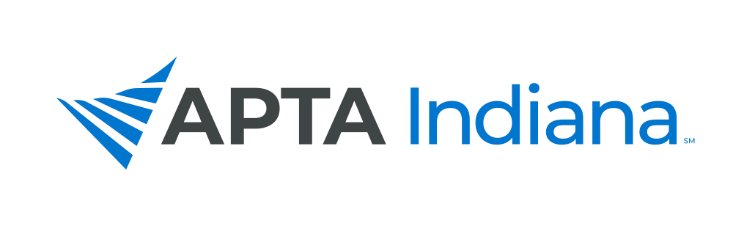 2020 SLATE OF CANDIDATESPRESIDENTEmily Slaven, PT, PhDBoard-Certified Clinical Specialist in Orthopaedic Physical TherapyVICE PRESIDENTNate Nevin, PT, DPTFellow, American Academy of Orthopaedic Manual Physical TherapistsRECORDING SECRETARYConnie Crump, PT, DPTDonna Peterson, PTA, MSEdNEW PROFESSIONALKate Zenker, PT, DPTDIRECTOR AT LARGE – CENTRALKevin Sanborn, PT, DPTBoard-Certified Clinical Specialist in Orthopaedic Physical TherapyBarb Settles-Huge, PTDELEGATE (3 TO BE ELECTED)Frank Bates, PT, DPT, MBABoard-Certified Clinical Specialist in Geriatric Physical TherapyCertified Exercise Expert for Aging AdultsConnie Crump, PT, DPTElizabeth “Libby” Litmer, PTBoard-Certified Clinical Specialist in Orthopaedic Physical TherapyRick Reuss, PTJerry Smith, PT, ATC, MBABill Staples, PT, DPT, DHScBoard-Certified Clinical Specialist in Geriatric Physical TherapyCertified Exercise Expert for Aging AdultsValerie Strunk, PT, DPTRyan Wood, PT, DPT, MHABoard-Certified Clinical Specialist in Orthopaedic Physical TherapyALTERNATE PTA CAUCUS REPRESENTATIVEElizabeth Coons, PTADavid Jackson, PTANOMINATING COMMITTEEJessica Baker, PT, DPTManual Therapy Certified